Plano de conteúdo: ArtesProf. Lucas VilelaTurmaConteúdo semanal 23 a 27 de março de 202061 e 62Leitura das páginas 16 a 19Vídeo aula no youtube: https://www.youtube.com/watch?v=h2h24Q_J7M8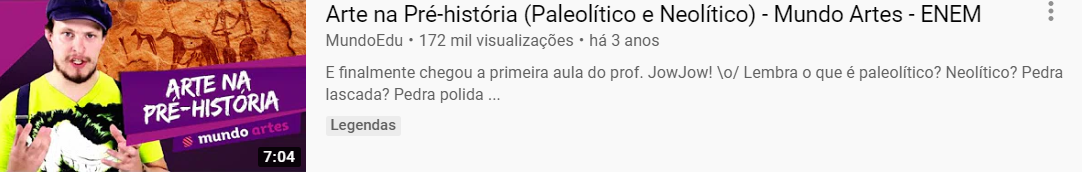 https://www.youtube.com/watch?v=8Aw3YiaL39I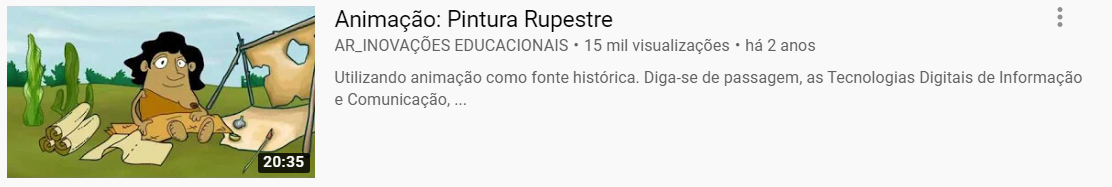 71Leitura das páginas 72 a 77Vídeo aula no youtube: https://www.youtube.com/watch?v=jIMK0_slvgU&list=TLPQMjQwMzIwMjA3H_75lYlEvw&index=1youtube.com/watch?v=e043VbwGdeI&list=TLPQMjQwMzIwMjA3H_75lYlEvw&index=2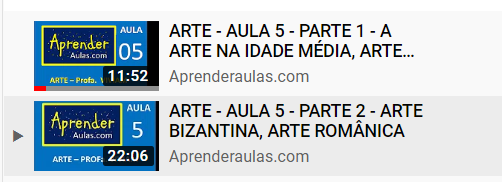 81Leitura das páginas 212 a 217Vídeo aula no youtube: https://www.youtube.com/watch?v=6itrd8i2F5k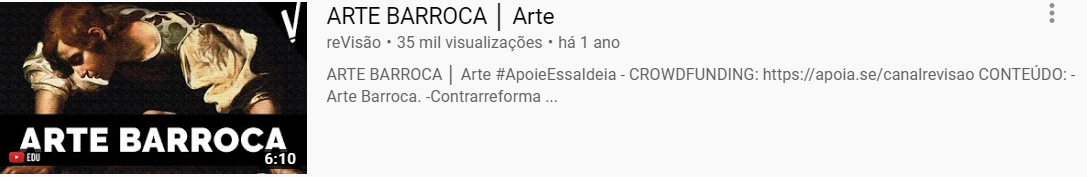 https://www.youtube.com/watch?v=cMVti1H1ASE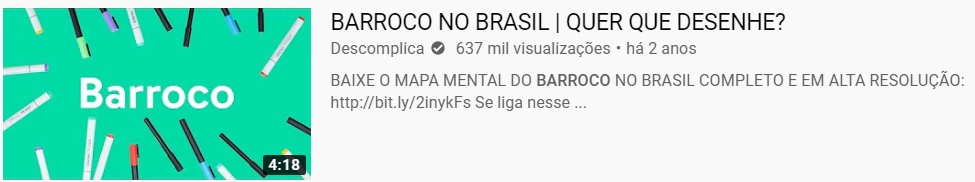 91Leitura das páginas 276 a 287Vídeos aulas no youtube: https://www.youtube.com/watch?v=idwJGxXa1K4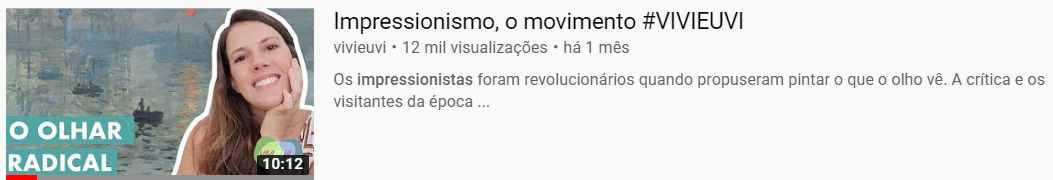 https://www.youtube.com/watch?v=7hGXrVcS2kE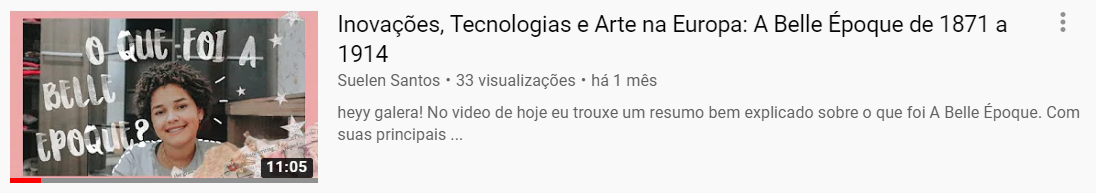 101Leitura das páginas 12 a 21Vídeo aula no youtube: https://www.youtube.com/watch?v=xDocQKVV5Hs 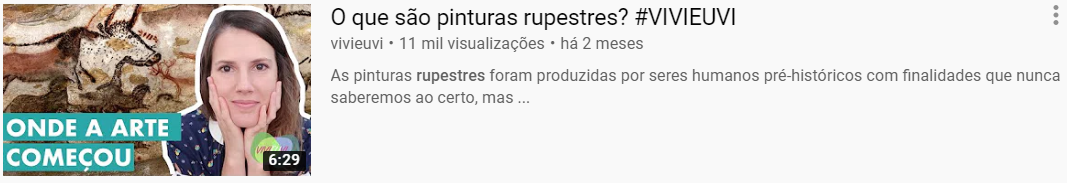  https://www.youtube.com/watch?v=h2h24Q_J7M8